关于钉钉审批校级科技创新基金项目经费流程以单位或者学院为单位由各科研秘书汇总申请经费审批，打开钉钉APP，OA审批，进入学院财务业务，选择报销审批预算内（十万元内）。按要求填写并上传报销汇总表及发票联图片，其中报销汇总表使用统一下发的模板（包含课题信息，课题编号及发票号码信息），提交审批，通过后，带纸质版发票及钉钉审批通过单到财务处修老师处报销。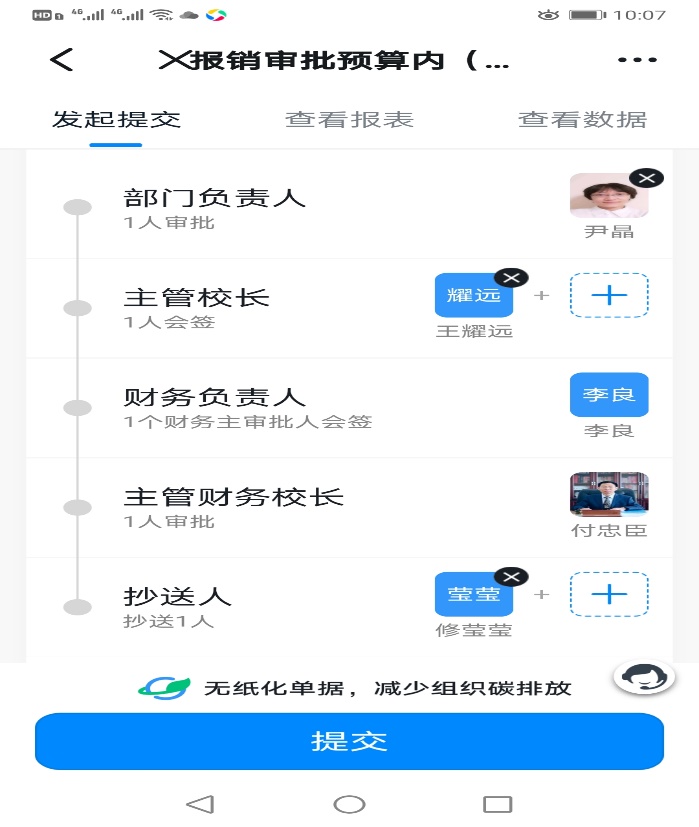 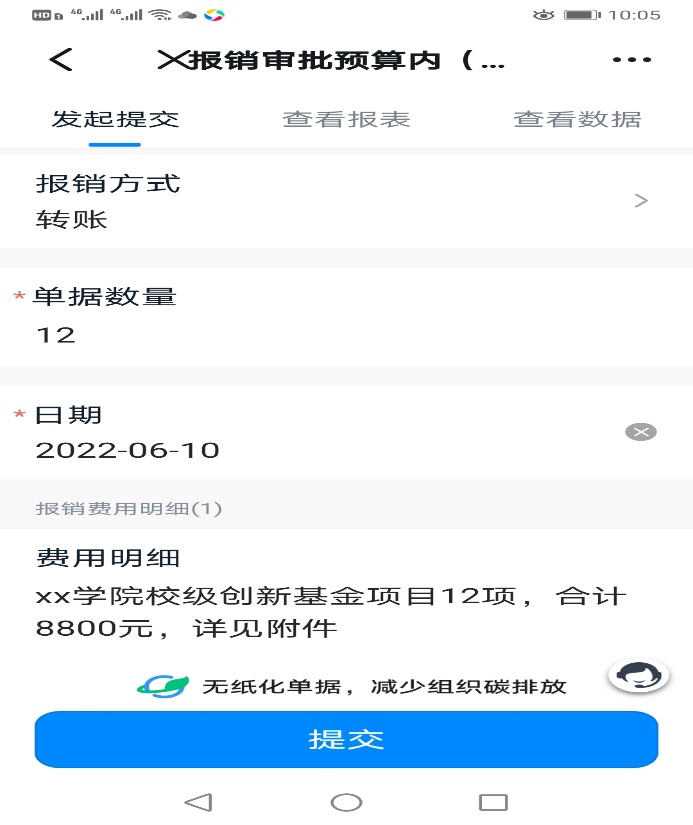 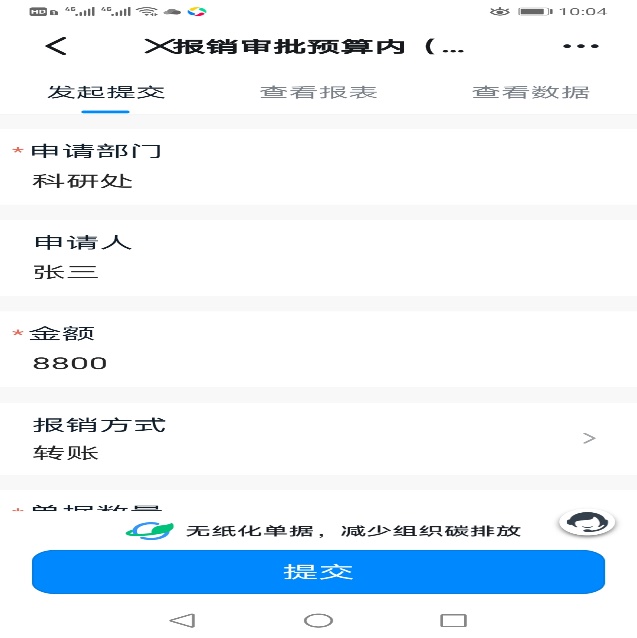 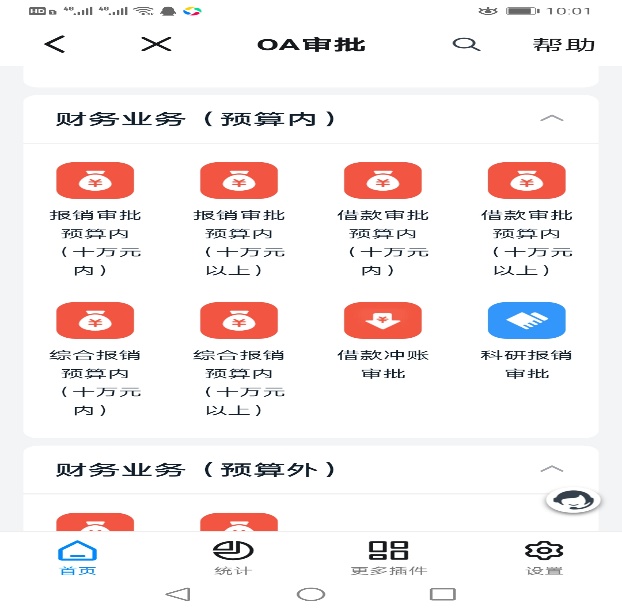 